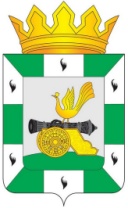 МУНИЦИПАЛЬНОЕ ОБРАЗОВАНИЕ«СМОЛЕНСКИЙ РАЙОН» СМОЛЕНСКОЙ ОБЛАСТИСМОЛЕНСКАЯ РАЙОННАЯ ДУМАРЕШЕНИЕот 27 сентября 2018 года         № 55О досрочном прекращении полномочий председателя Смоленской районной Думы 
В соответствии с пунктом 2 части 10 статьи 40 Федерального закона от 6 октября 2003 года № 131-ФЗ «Об общих принципах организации местного самоуправления в Российской Федерации», на основании пункта 2 части 10, части 11 статьи 21.2 Устава муниципального образования «Смоленский район» Смоленской области, пункта 2 части 1, части 2 статьи 15.4 Регламента Смоленской районной Думы, утвержденного решением Смоленской районной Думы от 24 ноября 2009 года № 144, Смоленская районная ДумаРЕШИЛА:	1. Прекратить досрочно полномочия председателя Смоленской районной Думы Давыдовского Юрия Геннадьевича, избранного из состава депутатов Смоленской районной Думы, в связи с отставкой по собственному желанию 27 сентября 2018 года.	2. Возложить исполнение полномочий председателя Смоленской районной Думы на Эсальнека Сергея Евгеньевича, заместителя председателя Смоленской районной Думы, с 28 сентября 2018 года до избрания председателя Смоленской районной Думы из состава депутатов Смоленской районной Думы.	3. Настоящее решение вступает в силу со дня подписания.	4. Настоящее решение подлежит официальному опубликованию 
в газете «Сельская правда».Председатель Смоленской районной Думы                                                Ю.Г. Давыдовский